NEW STANDING ORDER INSTRUCTION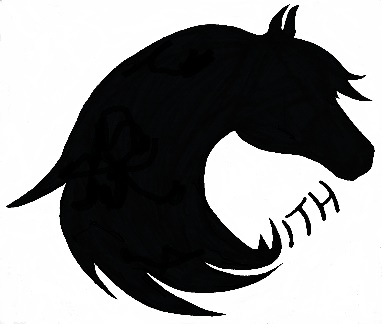 Please set up the following Standing Order and debit my/our account accordingly:MY/OUR ACCOUNT DETAILSPAYEE DETAILSPAYMENT DETAILSCONFIRMATIONCustomer Signature(s):Date:PLEASE SEND THIS FORM TO YOUR BANK.THANK YOU!To my bank:Postal Address:Account Name:Account holding branch:Account Number:Sort Code:To (Bank):The Co-operative Bank PLCPayee Account Name:WITHPayee Sort Code:08-92-99Payee Account Number:65716258Amount (Figures):£Amount (Words):Date of first payment:Frequency:Date of final payment OR Until further notice: